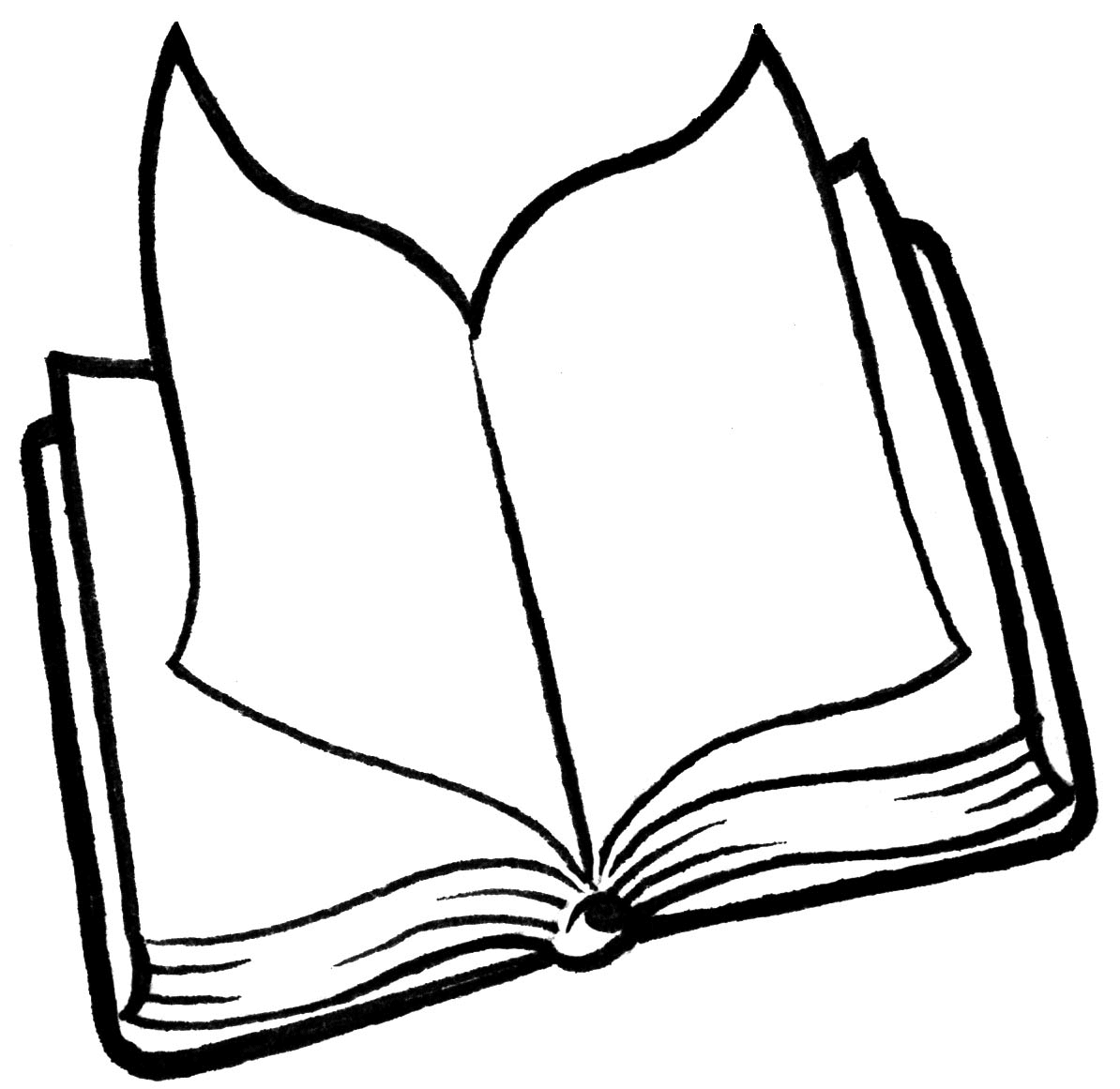 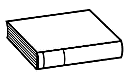 1. 	 Lis  le texte.Une nuit d’été, un orage a éclaté et la foudre est tombée sur l’arbre. Il est resté planté tout droit, mais ses branches étaient toutes noires. Maman a juste dit : « J’ai peur que l’arbre soit mort. »    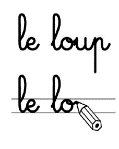 2.                 Recopie  ce que dit maman.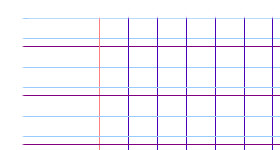 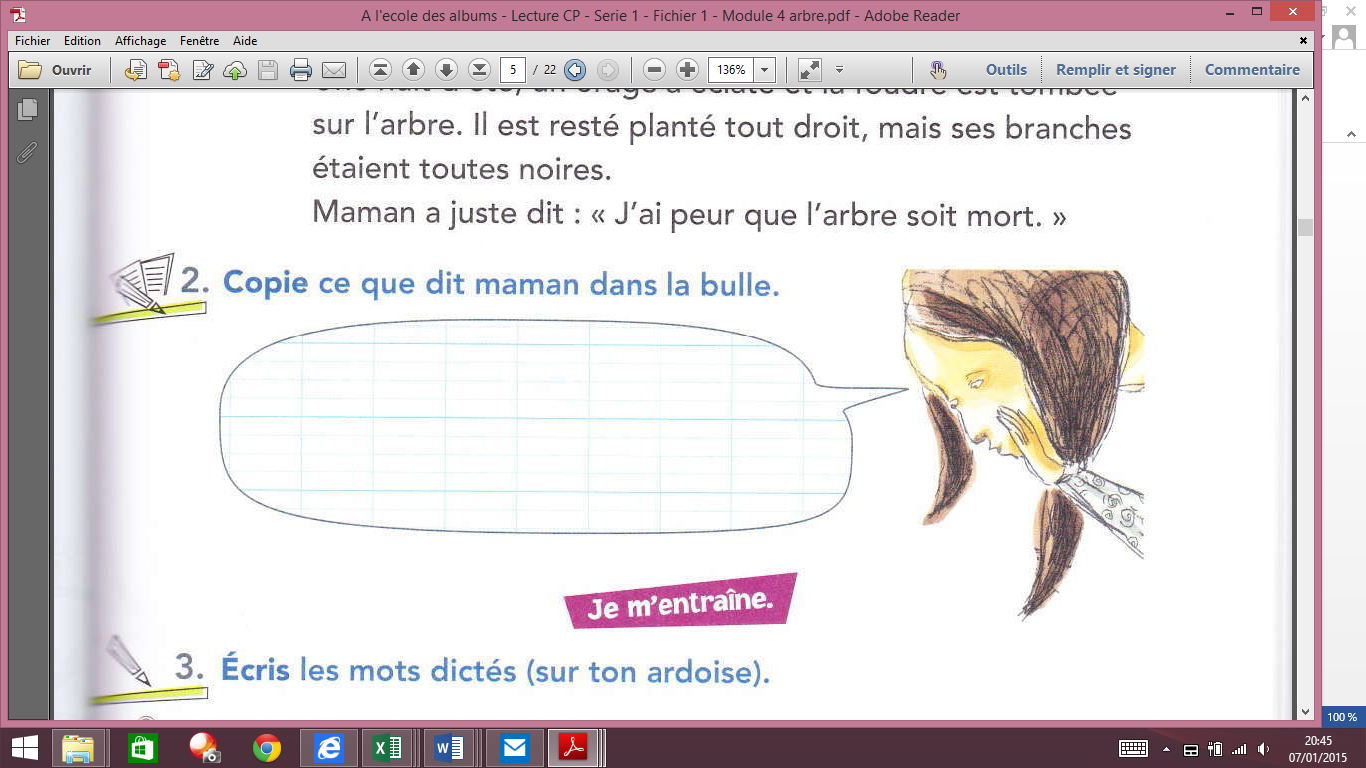 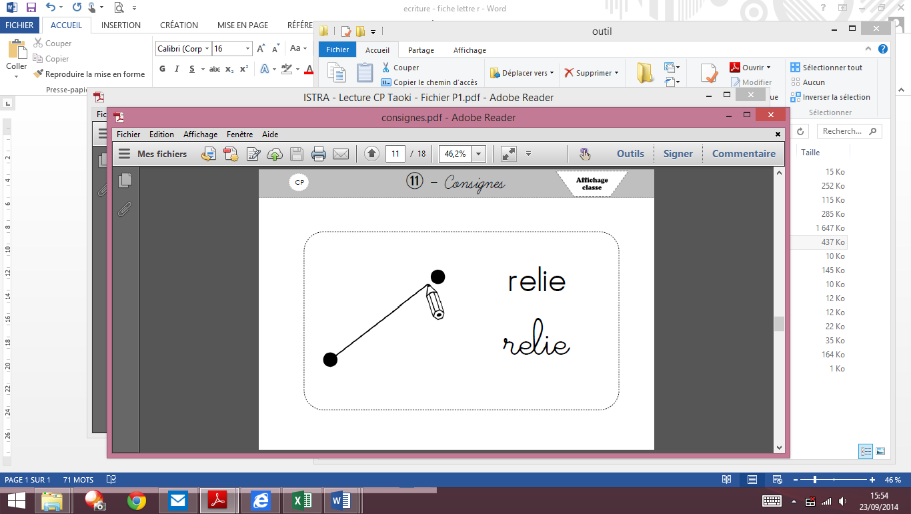   3.	 Relie ce qui va ensemble. 	.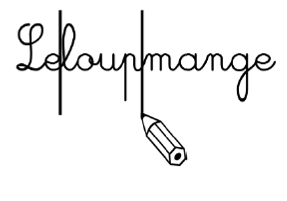 La foudre est tombée caril est resté planté tout droit.L’arbre est mort maisl’orage a éclatéL’arbre est mort carla foudre est tombée dessus.